3GPP TSG-RAN WG2 #105	Tdoc R2-19xxxxxAthens, Greece, 25th February – 1st Mars 2019Agenda Item:	10.5.5Source:	EricssonTitle:	Email discussion summary [104#66][NR] UE NR and E-UTRA capabilities for Late drop (Ericsson)Document for:	Discussion, Decision1	IntroductionThis document reports the following e-mail discussion:[104#66][NR] UE NR and E-UTRA capabilities for Late drop (Ericsson) 	To progress and agree on principles (reuse on existing capabilities, request filtering, etc)	Intended outcome: Report and agreeable draft CRs to 36.306, 38.306, 36.331, 38.331 (to be included in Running CRs at next meeting)).	Deadline:  Thursday 2019-02-072	Discussion2.1	Capability coordinationSignaling and UE behavior for MR-DC may rely on the fact that different RATs are used for MCG and SCG configurations. But in NR-DC, when reusing EN-DC framework for capability coordination, this may generate ambiguity and requires additional discussion. Namely, the FFS below can be derived from [1]. FFS: How to signal restricted bands, in a band combination, to be used for SN in NR-DCIn NR-DC, more information is needed into the inter node messages to indicate the share of each band combination that the SN may use. To address this issue, a field could be added with a list of the selected band entries used by the MN. This information, in combination with the allowedBC-ListMRDC IE, could be used by the SN to select the bands for the SCG, such that the UE capabilities are not exceeded. Below is a ASN.1 example of this option. ConfigRestrictInfoSCG ::=       SEQUENCE {    allowedBC-ListMRDC              BandCombinationInfoList                             OPTIONAL,    powerCoordination-FR1               SEQUENCE {        p-maxNR-FR1                     P-Max                                               OPTIONAL,        p-maxEUTRA                      P-Max                                               OPTIONAL,        p-maxUE-FR1                     P-Max                                               OPTIONAL    }                                                                                       OPTIONAL,    servCellIndexRangeSCG           SEQUENCE {        lowBound                        ServCellIndex,        upBound                         ServCellIndex    }                                                                                       OPTIONAL,   -- Cond SN-Addition    maxMeasFreqsSCG-NR                  INTEGER(1..maxMeasFreqsMN)                          OPTIONAL,    maxMeasIdentitiesSCG-NR             INTEGER(1..maxMeasIdentitiesMN)                     OPTIONAL,    ...}As an example of the behavior above, if the MN indicates in allowedBC-ListMRDC IE two indices referring to the following band combinations:1st index – Bands A B C D2nd index – Bands A B C EThe MN could, in addition, indicate with selectedBandEntriesMN the positions of the MN selected bands corresponding to the first band combination referred in allowedBC-ListMRDC IE, i.e. 1st index. If the MN indicates with selectedBandEntriesMN the positions 1 and 2, it would imply that bands A and B are selected by the MN, as depicted below.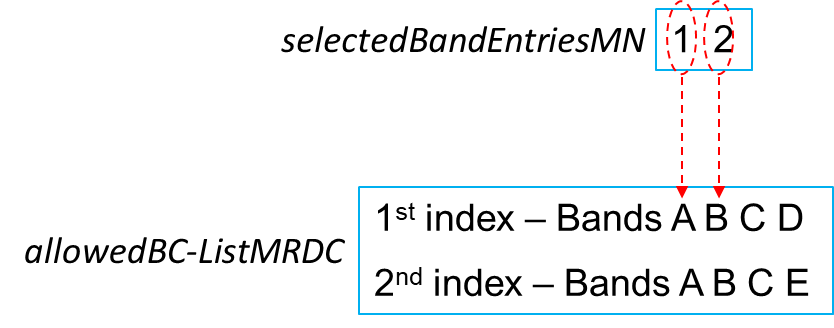 Question 1: For capability coordination in NR-DC, should the MN be able to indicate a list of band entries, on top of the information provided in allowedBC-ListMRDC IE? Companies are also encouraged to list more solutions above and provide comments below.Rapporteur summary: All companies agree to include a new IE to address the capability coordination issue in NR-DC discussed above. For capability coordination in NR-DC, the MN is able to indicate a list of band entries, on top of the information provided in allowedBC-ListMRDC IE.In [3], it was also raised for NR-DC an issue concerning the parameter pdcch-BlindDetectionCA, copied below from TS 38.306. The UE is expected to monitor a total of  PDCCH candidates per slot for  downlink cells with SCS configuration , where  stands for the capability indicated in pdcch-BlindDetectionCA, and  is given in TS 38.213 for each . This equation can then be divided into 2 cases.A) A UE (that indicates ) configured with  downlink cells where  would result in . B) A UE (that indicates ) configured with  downlink cells where  would result in .As it can be seen from the derivation above, different cell groups are not taken into account to define the maximum number of PDCCH candidates the UE can monitor, which leads to unclarity on how this capability should be handled for NR-DC case. Three solutions were outlined in [3] and listed below:Option 1. MN divides  between MN and SN (i.e. have  and ) and lets SN and UE know allowed  and .Option 2. MN and SN exchange the values of  of each cell group for each SCS configuration . Option 3. MN derives maximum allowed number of cells for each SCS configuration  and informs it to SN.Given that options above would require extra signaling and coordination between MN and SN, and that case B already implies in complex handling of pdcch-BlindDetectionCA, another option can be to have pdcch-BlindDetectionCA as a dummy parameter and limit the availability of UE capabilities retrieved by the network to case A, i.e. the UE only report capabilities for a number of CCs that can comply with .         Option 4. The parameter pdcch-BlindDetectionCA is set to a dummy value and the UE only report capabilities for a number of CCs that can comply with .Question 2: Which option is preferred by companies? Companies are also encouraged to list more solutions above and provide comments below.Rapporteur summary: 2 companies would prefer option 1; 4 companies could accept option 1 (among them, 2 companies could also accept option 2 and 3) but would also appreciate RAN1 input; 2 companies did not express preference for a specific option, but also highlighted that RAN1 input would be appreciated. FFS on the handling of pdcch-BlindDetectionCA capability for NR-DC, until feedback from RAN1.2.2	Inclusion of voice capabilityIn RAN2#103bis, the following was agreed:Agreements1	The parameters included in measAndMobParametersMRDC, measAndMobParametersMRDC-XDD-Diff and measAndMobParametersMRDC-FRX-Diff are reused for NGEN-DC and NE-DC except for sftd-MeasNR-Cell for NE-DC. 1-1	Add clarification in 38.306 sftd-MeasNR-Cell field that this is now only applied to EN-DC and NGEN-DC cases.2: 	Reuse Phy-ParametersMRDC for NGEN-DC and NE-DC. 3-1: BandParameters, CA-ParametersEUTRA, CA-ParametersNR and power classes are reused for NGEN-DC and NE-DC.3-2: FFS for MR-DC parameters and featureset until feedback from RAN1/RAN4.4: 	GeneralParametersMRDC-XDD-Diff is in general reused for NGEN-DC and NE-DC except for v2x-EUTRA-v1530, and except for SRB3 for NE-DC4-1: v2x-EUTRA-v1530 is only applied to EN-DC in Rel-15 and should be clarified in 38.306.4-2: SRB3 is not applied to NE-DC and should be clarified in 38.306.5: PDCP-ParametersMRDC is reused for NGEN-DC and NE-DC6-1: limit the current ims-VoiceOverNR-PDCP-SCG-Bearer and ims-VoiceOverNR-PDCP-MCG-Bearer to EN-DC case only, and add one additional bit for NGEN-DC case for SCG bearer.6-2: FFS: to introduce VoiceOverSCG-Bearer for NE-DC SCG bearer in either MR-DC capability or NR SA UE capability.7: NGEN-DC-Add-UE-MRDC-Capabilities and NE-DC-Add-UE-MRDC-Capabilities can be added if RAN1/RAN4 confirms there is a need to differentiate UE capabilities for different options.Option 1: In MR-DC UE capability.In [2], it was raised that VoiceOverSCG-Bearer for NE-DC should be inserted in UE-MRDC-Capability IE since it is a capability related to an MR-DC option. Option 2: In NR SA UE capability. IMS parameter concerning EN-DC, for instance, is within E-UTRA capability (IMS-VoiceOverNR-PDCP-SCG-Bearer-15). Therefore, this capability should not need to be visible for the SN RAT. Similarly, this VoiceOverSCG-Bearer for NE-DC should not need to be visible for the SN in NE-DC case, even though it is related to the NE-DC SCG. Question 3: Where the capability of VoiceOverSCG-Bearer for NE-DC SCG bearer should be included? Rapporteur summary: All companies prefer (or are OK) to include the capability VoiceOverSCG-Bearer for NE-DC SCG bearer in NR SA UE capability. Include the capability VoiceOverSCG-Bearer for NE-DC SCG bearer in NR SA UE capability.2.3	Capability request filteringIn RAN#103bis, the following was agreed:Agreements1	Introduce one per UE capability indication in UE-EUTRA-Capability to indicate support of option 7 and introduce one per UE capability indication in UE-NR-Capability to indicate support of option 42	NGEN-DC can reuse all the capabilities parameters of EN-DC.3	Add ability to request NE-DC capabilities into NR RRC.It should be discussed how the network requests capabilities for NG-EN-DC and NE-DC. Two options are captured below, but companies are also encouraged to list more solutions and provide comments to the options below.  Option 1: When responding to an UECapabilityEnquiry message that includes rat-Type set to eutra-nr and the UE supports EN-DC, NGEN-DC or NE-DC, the UE includes capabilities for EN-DC, NGEN-DC and NE-DC, whichever is supported.A capability request with rat-Type set to eutra-nr will currently result in acquiring EN-DC capabilities (if supported by the UE), in both 36.331 and 38.331. A straightforward approach that would comply with the current handling for EN-DC would be that the UE, when receiving a capability request with rat-Type set to eutra-nr, would also include capabilities for NG-EN-DC and NE-DC, whichever is supported, as in the 38.331 example below. It should be noted that the UE would still include only one UE-MRDC-Capability container with the rat-Type set to eutra-nr, containing capabilities for EN-DC, NGEN-DC and NE-DC, whichever is supported.   A drawback from this approach could be that a gNB may be only interested in e.g. NE-DC capabilities, but when requesting rat-Type eutra-nr, it will receive also the UE EN-DC capabilities.5.6.1.3	Reception of the UECapabilityEnquiry by the UEThe UE shall set the contents of UECapabilityInformation message as follows:1>	if the ue-CapabilityRAT-RequestList contains a UE-CapabilityRAT-Request with rat-Type set to nr:2>	include in the ue-CapabilityRAT-ContainerList a UE-CapabilityRAT-Container of the type UE-NR-Capability and with the rat-Type set to nr;2>	include the supportedBandCombinationList, featureSets and featureSetCombinations as specified in clause 5.6.1.4;1>	if the ue-CapabilityRAT-RequestList contains a UE-CapabilityRAT-Request with rat-Type set to eutra-nr:2> if the UE supports EN-DC:3>	include in the ue-CapabilityRAT-ContainerList a UE-CapabilityRAT-Container of the type UE-MRDC-Capability and with the rat-Type set to eutra-nr;3>	include the supportedBandCombinationList and featureSetCombinations as specified in clause 5.6.1.4;Option 2: When responding to an UECapabilityEnquiry message, a new indication is used to request for the UE to include capabilities for NGEN-DC and NE-DC, whichever is supported. Another option would be to include new indications for the request of NGEN-DC and NE-DC capabilities. This could reduce the size of reported UE capabilities for MR-DC options, while not preventing a further combination, on the network side, of requests for different MR-DC options in a sole container with MR-DC capabilities. A drawback from this approach could be that additional signaling and more complex procedure text should be defined in this case, as in the 38.331 example below (considering that for NGEN-DC and NE-DC capability request, the field must be included). UE-CapabilityRequestFilterNR information element-- ASN1START-- TAG-UE-CAPABILITYREQUESTFILTERNR-STARTUE-CapabilityRequestFilterNR ::=            SEQUENCE {    frequencyBandList                           FreqBandList                     OPTIONAL,   -- Need N    nonCriticalExtension                        UE-CapabilityRequestFilterNR-v1540    OPTIONAL}UE-CapabilityRequestFilterNR-v1540 ::=      SEQUENCE {    srs-SwitchingTimeRequest                    ENUMERATED {true}              OPTIONAL,  -- Need N    nonCriticalExtension                                                   OPTIONAL}-- TAG-UE-CAPABILITYREQUESTFILTERNR-STOP-- ASN1STOPUE-MRDC-Capability information element-- ASN1START-- TAG-UE-MRDC-CAPABILITY-STARTUE-MRDC-Capability ::=              SEQUENCE {    measAndMobParametersMRDC            MeasAndMobParametersMRDC                    OPTIONAL,    phy-ParametersMRDC-v1530            Phy-ParametersMRDC                          OPTIONAL,    rf-ParametersMRDC                   RF-ParametersMRDC,    generalParametersMRDC               GeneralParametersMRDC-XDD-Diff              OPTIONAL,    fdd-Add-UE-MRDC-Capabilities        UE-MRDC-CapabilityAddXDD-Mode               OPTIONAL,    tdd-Add-UE-MRDC-Capabilities        UE-MRDC-CapabilityAddXDD-Mode               OPTIONAL,    fr1-Add-UE-MRDC-Capabilities        UE-MRDC-CapabilityAddFRX-Mode               OPTIONAL,    fr2-Add-UE-MRDC-Capabilities        UE-MRDC-CapabilityAddFRX-Mode               OPTIONAL,    featureSetCombinations              SEQUENCE (SIZE (1..maxFeatureSetCombinations)) OF FeatureSetCombination         OPTIONAL,    pdcp-ParametersMRDC-v1530           PDCP-ParametersMRDC                         OPTIONAL,    lateNonCriticalExtension            OCTET STRING                                OPTIONAL,    nonCriticalExtension                                                 OPTIONAL}UE-MRDC-CapabilityAddXDD-Mode ::=   SEQUENCE {    measAndMobParametersMRDC-XDD-Diff       MeasAndMobParametersMRDC-XDD-Diff       OPTIONAL,    generalParametersMRDC-XDD-Diff          GeneralParametersMRDC-XDD-Diff          OPTIONAL}UE-MRDC-CapabilityAddFRX-Mode ::=   SEQUENCE {    measAndMobParametersMRDC-FRX-Diff       MeasAndMobParametersMRDC-FRX-Diff}GeneralParametersMRDC-XDD-Diff ::= SEQUENCE {    splitSRB-WithOneUL-Path             ENUMERATED {supported}              OPTIONAL,    splitDRB-withUL-Both-MCG-SCG        ENUMERATED {supported}              OPTIONAL,    srb3                                ENUMERATED {supported}              OPTIONAL,    v2x-EUTRA-v1530                     ENUMERATED {supported}              OPTIONAL,    ...}-- TAG-UE-MRDC-CAPABILITY-STOP-- ASN1STOP5.6.1.3	Reception of the UECapabilityEnquiry by the UEThe UE shall set the contents of UECapabilityInformation message as follow1>	if the ue-CapabilityRAT-RequestList contains a UE-CapabilityRAT-Request with rat-Type set to nr:2>	include in the ue-CapabilityRAT-ContainerList a UE-CapabilityRAT-Container of the type UE-NR-Capability and with the rat-Type set to nr;2>	include the supportedBandCombinationList, featureSets and featureSetCombinations as specified in clause 5.6.1.1>	if the ue-CapabilityRAT-RequestList contains a UE-CapabilityRAT-Request with rat-Type set to eutra-nr:2> if the UE supports EN-DC:3>	include in the ue-CapabilityRAT-ContainerList a UE-CapabilityRAT-Container of the type UE-MRDC-Capability and with the rat-Type set to eutra-nr;3>	include the supportedBandCombinationList and featureSetCombinations as specified in clause 5.6.1.4;Question 5: Which option is preferred by companies? It is also encouraged to list more solutions above and provide comments below. Rapporteur summary: 4 companies prefer to adopt option 1; 2 companies prefer option 3; 1 company prefer option 1 but could also accept option 2; 1 company would prefer option 4. Since RAN4 input may also impact this discussion, it is proposed to adopt option 2 as a baseline and take into consideration RAN4 input. It should also be noted that Option 2 example given above, after further consideration, would require changes, such as merging the procedural text related to MR-DC filtering to section 5.6.1.4 from TS 38.331, to comply with consistency of FeatureSets requested with the same filter. The NW indicates in the UE-CapabilityRequestFilterNR in the UECapabilityEnquiry message for which mode of MR-DC capabilities the UE shall provide (EN-DC, NGEN-DC and/or NE-DC). Consider this behavior as baseline but subject to RAN4 input. 2.4	OtherRapporteur summary: Companies provided the following inputs on the principles a) to f):a) 1 company agrees;b) 3 companies agree;c) 6 companies agree; d) 3 companies agree, while 1 company agree that something in line with d) may be needede) 3 companies agree;f) 6 companies agree; Since 6 companies agree on c) and f) (1 company does not agree with any of the proposals), a proposal based on c) is made below.A sole UE capability container is used for all MRDC cases reported by the UE.For principle f), in accordance with proposal 4, which adds the request of capabilities by MR-DC option to the existing set of filter parameters, any additional filters are not introduced in capability requests for specific MRDC cases. Furthermore, as proposal 4 clarifies the filters to be added, it seems principle f) does not need to be captured by another proposal.Moreover, since there is no consensus on the other listed principles, those are not captured by further proposals.Rapporteur summary: 6 companies prefer to not add new filtering parameters for different MR-DC cases (among those companies 2 would also be ok with minimal filtering additions); 1 company thinks minimal filtering additions could be useful. As discussed for principle f) in question 6, in accordance with proposal 4, which adds the request of capabilities by MR-DC option to the existing set of filter parameters, any additional filters are not introduced in capability requests for specific MRDC cases. Since proposal 4 clarifies the filters to be added, it seems the outcome of question 7 does not need to be captured by another proposal.Rapporteur summary: 5 companies agree on general principles 1), 2) and 3) listed above; 1 company does not agree with the principles. Since principle 1) is subject to RAN4 input (related to the agreements below), and 2) and 3) where already agreed (also inserted below), it seems no further proposal needs to be handled for those principles.In RAN2#104:Agreements7: NGEN-DC-Add-UE-MRDC-Capabilities and NE-DC-Add-UE-MRDC-Capabilities can be added if RAN1/RAN4 confirms there is a need to differentiate UE capabilities for different options.In RAN2#103bis:Agreements1	Introduce one per UE capability indication in UE-EUTRA-Capability to indicate support of option 7 and introduce one per UE capability indication in UE-NR-Capability to indicate support of option 4Companies are welcome to add further FFS:3	ConclusionBased on the discussion in section 2 we propose the following:Proposal 1	For capability coordination in NR-DC, the MN is able to indicate a list of band entries, on top of the information provided in allowedBC-ListMRDC IE.Proposal 2	FFS on the handling of pdcch-BlindDetectionCA capability for NR-DC, until feedback from RAN1.Proposal 3	Include the capability VoiceOverSCG-Bearer for NE-DC SCG bearer in NR SA UE capability.Proposal 4	The NW indicates in the UE-CapabilityRequestFilterNR in the UECapabilityEnquiry message for which mode of MR-DC capabilities the UE shall provide (EN-DC, NGEN-DC and/or NE-DC). Consider this behavior as baseline but subject to RAN4 input.Proposal 5	A sole UE capability container is used for all MRDC cases reported by the UE.4 ReferencesR2-1818404, Capability coordination for NR-DC, Ericsson, 3GPP TSG-RAN WG2#104, Spokane, USA, 12th – 17th November 2018.R2-1818001 Email discussion report on 103bis#26NR Late drop NE-DC, Huawei, 3GPP TSG-RAN WG2#104, Spokane, USA, 12th – 17th November 2018.R2-1818302, PDCCH blind decoding capability coordination in NR-DC, Samsung, 3GPP TSG-RAN WG2#104, Spokane, USA, 12th – 17th November 2018.CompanyYes/No?CommentsDefinitions for parametersPerMFDDTDDDIFFFR1FR2DIFFpdcch-BlindDetectionCAIndicates PDCCH blind decoding capabilities supported by the UE for CA with more than 4 CCs as specified in TS 38.213 [11]. The field value is from 4 to 16.   UETbdNoYesCompanyOptionCommentsCompanyOption CommentsCompanyOption 1/2...CommentsIssueCompanyComment